Fiche descriptive de la formationPerfectionnement des pratiques pédagogiquesPublic :Ce stage est destiné aux formateur.rice.s actifs.ves qui souhaitent progresser dans leur pratique pédagogique. Le contexte qui amène à faire de la formation :Cette formation s’inscrit dans la famille de formation « outiller à la responsabilité ». Elle a pour but de développer les savoirs et savoir-faire pédagogiques des formateur.rice.s.Les objectifs de formation :Ce stage a pour objectif de renforcer et élargir les savoir-faire pédagogiques notamment à partir de la mutualisation des expériences des un.e.s et des autres.Les thèmes abordés :Les principes et activités d’animation et d’intervention d’un groupe d’adultes en formation avec la régulation, la facilitation, la productionLa gestion de conflit en formationLe corps et la voix et les méthodes pédagogiques en questionsLe débat formateur, la carte mentale et les autres outils pédagogiques demandés.Les prérequis à cette formation :Les stagiaires devront déjà avoir suivi la formation de formateur.rice.s CGT et avoir une expérience d’animation ou d’intervention en formation.Évaluations prévues :Évaluations formatives en cours de stage à l’occasion d’exercices et mises en situations permettant aux participant.e.s d’auto-mesurer leur capacité à mettre en œuvre les recommandations.Évaluation de fin de formation.Forme et durée de l’action de formation Stage de 3 jours du jj/mm/aaaa au jj/mm/aaaa, à l’Institut des sciences sociales du travail (ISST) de Bourg-la-Reine.Formateur.rice.s : Une enseignante - chercheure de l’ISST de Bourg-la-Reine.Un.e membre du Pôle confédéral de la formation syndicale CGT.Perfectionnement des pratiques pédagogiquesPublic :Ce stage est destiné aux formateur.rice.s actifs.ves qui souhaitent progresser dans leur pratique pédagogique. Le contexte qui amène à faire de la formation :Cette formation s’inscrit dans la famille de formation « outiller à la responsabilité ». Elle a pour but de développer les savoirs et savoir-faire pédagogiques des formateur.rice.s.Les objectifs de formation :Ce stage a pour objectif de renforcer et élargir les savoir-faire pédagogiques notamment à partir de la mutualisation des expériences des un.e.s et des autres.Les thèmes abordés :Les principes et activités d’animation et d’intervention d’un groupe d’adultes en formation avec la régulation, la facilitation, la productionLa gestion de conflit en formationLe corps et la voix et les méthodes pédagogiques en questionsLe débat formateur, la carte mentale et les autres outils pédagogiques demandés.Les prérequis à cette formation :Les stagiaires devront déjà avoir suivi la formation de formateur.rice.s CGT et avoir une expérience d’animation ou d’intervention en formation.Évaluations prévues :Évaluations formatives en cours de stage à l’occasion d’exercices et mises en situations permettant aux participant.e.s d’auto-mesurer leur capacité à mettre en œuvre les recommandations.Évaluation de fin de formation.Forme et durée de l’action de formation Stage de 3 jours du jj/mm/aaaa au jj/mm/aaaa, à l’Institut des sciences sociales du travail (ISST) de Bourg-la-Reine.Formateur.rice.s : Une enseignante - chercheure de l’ISST de Bourg-la-Reine.Un.e membre du Pôle confédéral de la formation syndicale CGT.Perfectionnement des pratiques pédagogiquesPublic :Ce stage est destiné aux formateur.rice.s actifs.ves qui souhaitent progresser dans leur pratique pédagogique. Le contexte qui amène à faire de la formation :Cette formation s’inscrit dans la famille de formation « outiller à la responsabilité ». Elle a pour but de développer les savoirs et savoir-faire pédagogiques des formateur.rice.s.Les objectifs de formation :Ce stage a pour objectif de renforcer et élargir les savoir-faire pédagogiques notamment à partir de la mutualisation des expériences des un.e.s et des autres.Les thèmes abordés :Les principes et activités d’animation et d’intervention d’un groupe d’adultes en formation avec la régulation, la facilitation, la productionLa gestion de conflit en formationLe corps et la voix et les méthodes pédagogiques en questionsLe débat formateur, la carte mentale et les autres outils pédagogiques demandés.Les prérequis à cette formation :Les stagiaires devront déjà avoir suivi la formation de formateur.rice.s CGT et avoir une expérience d’animation ou d’intervention en formation.Évaluations prévues :Évaluations formatives en cours de stage à l’occasion d’exercices et mises en situations permettant aux participant.e.s d’auto-mesurer leur capacité à mettre en œuvre les recommandations.Évaluation de fin de formation.Forme et durée de l’action de formation Stage de 3 jours du jj/mm/aaaa au jj/mm/aaaa, à l’Institut des sciences sociales du travail (ISST) de Bourg-la-Reine.Formateur.rice.s : Une enseignante - chercheure de l’ISST de Bourg-la-Reine.Un.e membre du Pôle confédéral de la formation syndicale CGT.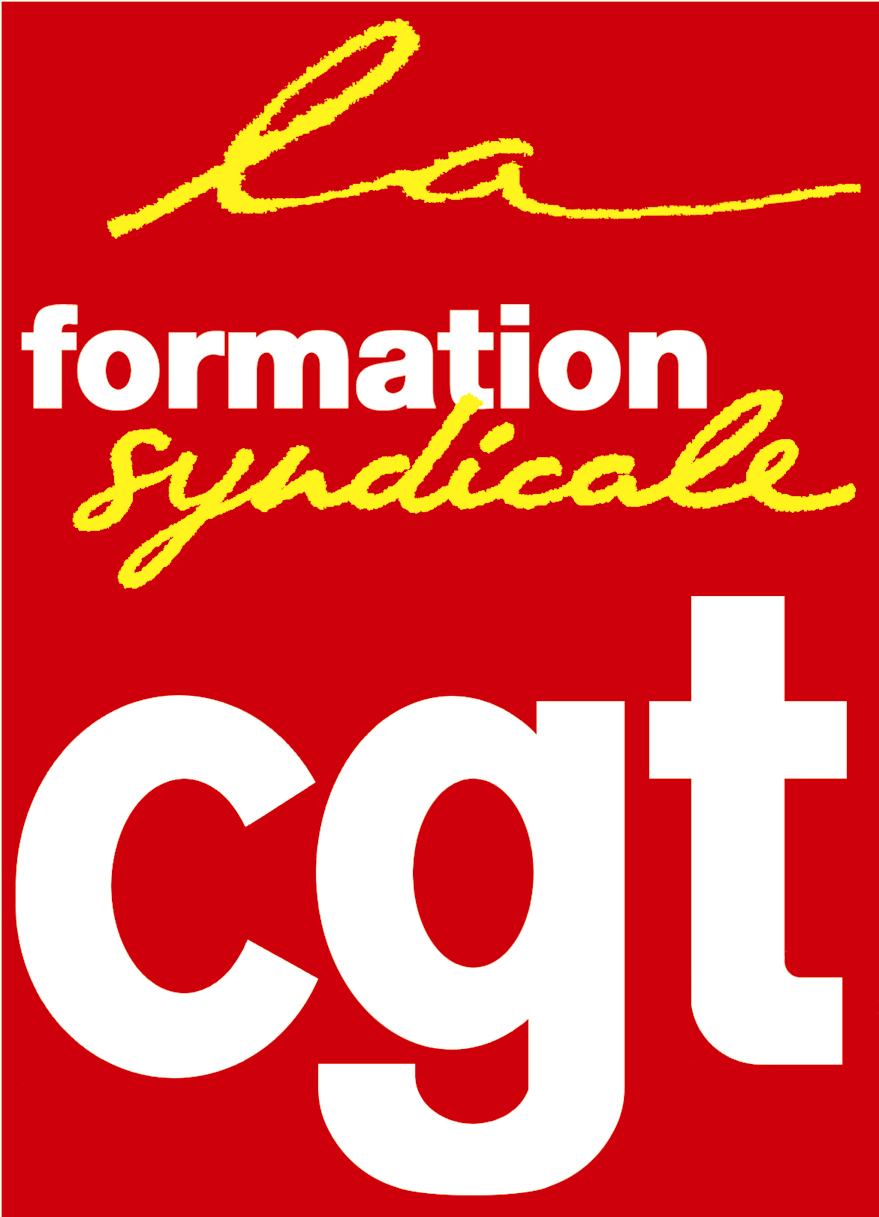 